2104 Grandin Rd, SWRoanoke, VA 24015540-853-2116Fax: 540-853-1056www.rvgs.k12.va.usRoanoke Valley Governor’s SchoolEducational Foundation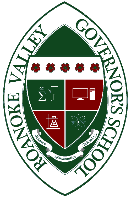 Winter 2023Family Information for the 2023-2024 RVGS Annual AppealWe are grateful to the families and sponsors that have participated in our previous annual fundraising appeals. You have been wonderful to support student opportunities at RVGS. Thank you for your continued partnership.We are kicking off our Annual Appeal starting this week! As in past years, we are making a direct financial appeal to families, friends, alumni, and corporate sponsors to raise money that supports our school and students by adding specialty equipment that will enhance the educational experience of our current students and future attendees. Last year with your help, we raised $36,566 through the Annual Appeal, and the funds went directly toward materials needs for student research projects during Intersession. This year the RVGS Foundation is assisting RVGS with the costs of replacing an autoclave for use in our biotechnology class, as well as others. In addition to supporting the purchase of supplies and equipment for student research projects, the Annual Appeal pays for Project Forum awards, supports student activities, allows for gestures of appreciation for the staff (i.e. lunches & treats), contributes to ISEF travel expenses, and pays for the community outreach position. Do not miss this chance to invest directly in our school.We ask you to consider donating and would appreciate any support your friends and family would make on your child's behalf. Your gift and those of other families will support RVGS so we can help each student reach their potential. If you have not already, ask your student about their time at RVGS. This experience lasts beyond their years at our school. Past graduates looking back have noted the exposure to advanced equipment and unique research opportunities at RVGS as a major advantage in later academic pursuits. These opportunities are possible because of gifts from you.Sponsorship levels:Silver: $1 - $499Gold: $500-$999Platinum: $1,000+Rhodium: $2,500+How to make your donation:Online through PayPal – “Donations” under Quick Links on the RVGS website (preferable for moderate sized donations)Check made payable to “RVGS Foundation” (preferrable for larger donations to minimize online service fees)Monthly recurring donations through PayPal (there is a separate donation link for monthly recurring donations; please read the description on the website regarding how recurring donations will be recognized and counted toward the Annual Appeal goal)Donor Recognition and Tax Information:Donors are recognized through the RVGS website, the Project Forum program, and on a banner that will hang at the school throughout the year. Platinum and Rhodium sponsors will also be recognized during the Project Forum awards ceremony. Donations must be submitted by January 19th to ensure recognition in Project Forum materials.  The RVGS Foundation is a tax-exempt 501(c)(3) nonprofit organization and donors will receive a letter for tax purposes. Letters for donations made prior to the end of December will be distributed mid-January for 2023 taxes; letters for donations made during 2024 will be distributed in the spring.Happy Holidays and thank you in advance for your support,The incredibly grateful students, teachers, and staff of RVGSPlease reach out to your Annual Appeal Fundraising Coordinators with any additional questions:Winter 2023Family Information for the 2023-2024 RVGS Annual AppealWe are grateful to the families and sponsors that have participated in our previous annual fundraising appeals. You have been wonderful to support student opportunities at RVGS. Thank you for your continued partnership.We are kicking off our Annual Appeal starting this week! As in past years, we are making a direct financial appeal to families, friends, alumni, and corporate sponsors to raise money that supports our school and students by adding specialty equipment that will enhance the educational experience of our current students and future attendees. Last year with your help, we raised $36,566 through the Annual Appeal, and the funds went directly toward materials needs for student research projects during Intersession. This year the RVGS Foundation is assisting RVGS with the costs of replacing an autoclave for use in our biotechnology class, as well as others. In addition to supporting the purchase of supplies and equipment for student research projects, the Annual Appeal pays for Project Forum awards, supports student activities, allows for gestures of appreciation for the staff (i.e. lunches & treats), contributes to ISEF travel expenses, and pays for the community outreach position. Do not miss this chance to invest directly in our school.We ask you to consider donating and would appreciate any support your friends and family would make on your child's behalf. Your gift and those of other families will support RVGS so we can help each student reach their potential. If you have not already, ask your student about their time at RVGS. This experience lasts beyond their years at our school. Past graduates looking back have noted the exposure to advanced equipment and unique research opportunities at RVGS as a major advantage in later academic pursuits. These opportunities are possible because of gifts from you.Sponsorship levels:Silver: $1 - $499Gold: $500-$999Platinum: $1,000+Rhodium: $2,500+How to make your donation:Online through PayPal – “Donations” under Quick Links on the RVGS website (preferable for moderate sized donations)Check made payable to “RVGS Foundation” (preferrable for larger donations to minimize online service fees)Monthly recurring donations through PayPal (there is a separate donation link for monthly recurring donations; please read the description on the website regarding how recurring donations will be recognized and counted toward the Annual Appeal goal)Donor Recognition and Tax Information:Donors are recognized through the RVGS website, the Project Forum program, and on a banner that will hang at the school throughout the year. Platinum and Rhodium sponsors will also be recognized during the Project Forum awards ceremony. Donations must be submitted by January 19th to ensure recognition in Project Forum materials.  The RVGS Foundation is a tax-exempt 501(c)(3) nonprofit organization and donors will receive a letter for tax purposes. Letters for donations made prior to the end of December will be distributed mid-January for 2023 taxes; letters for donations made during 2024 will be distributed in the spring.Happy Holidays and thank you in advance for your support,The incredibly grateful students, teachers, and staff of RVGSPlease reach out to your Annual Appeal Fundraising Coordinators with any additional questions:Winter 2023Family Information for the 2023-2024 RVGS Annual AppealWe are grateful to the families and sponsors that have participated in our previous annual fundraising appeals. You have been wonderful to support student opportunities at RVGS. Thank you for your continued partnership.We are kicking off our Annual Appeal starting this week! As in past years, we are making a direct financial appeal to families, friends, alumni, and corporate sponsors to raise money that supports our school and students by adding specialty equipment that will enhance the educational experience of our current students and future attendees. Last year with your help, we raised $36,566 through the Annual Appeal, and the funds went directly toward materials needs for student research projects during Intersession. This year the RVGS Foundation is assisting RVGS with the costs of replacing an autoclave for use in our biotechnology class, as well as others. In addition to supporting the purchase of supplies and equipment for student research projects, the Annual Appeal pays for Project Forum awards, supports student activities, allows for gestures of appreciation for the staff (i.e. lunches & treats), contributes to ISEF travel expenses, and pays for the community outreach position. Do not miss this chance to invest directly in our school.We ask you to consider donating and would appreciate any support your friends and family would make on your child's behalf. Your gift and those of other families will support RVGS so we can help each student reach their potential. If you have not already, ask your student about their time at RVGS. This experience lasts beyond their years at our school. Past graduates looking back have noted the exposure to advanced equipment and unique research opportunities at RVGS as a major advantage in later academic pursuits. These opportunities are possible because of gifts from you.Sponsorship levels:Silver: $1 - $499Gold: $500-$999Platinum: $1,000+Rhodium: $2,500+How to make your donation:Online through PayPal – “Donations” under Quick Links on the RVGS website (preferable for moderate sized donations)Check made payable to “RVGS Foundation” (preferrable for larger donations to minimize online service fees)Monthly recurring donations through PayPal (there is a separate donation link for monthly recurring donations; please read the description on the website regarding how recurring donations will be recognized and counted toward the Annual Appeal goal)Donor Recognition and Tax Information:Donors are recognized through the RVGS website, the Project Forum program, and on a banner that will hang at the school throughout the year. Platinum and Rhodium sponsors will also be recognized during the Project Forum awards ceremony. Donations must be submitted by January 19th to ensure recognition in Project Forum materials.  The RVGS Foundation is a tax-exempt 501(c)(3) nonprofit organization and donors will receive a letter for tax purposes. Letters for donations made prior to the end of December will be distributed mid-January for 2023 taxes; letters for donations made during 2024 will be distributed in the spring.Happy Holidays and thank you in advance for your support,The incredibly grateful students, teachers, and staff of RVGSPlease reach out to your Annual Appeal Fundraising Coordinators with any additional questions:RVGS Foundation is a tax-exempt 501(c)(3) nonprofit organization, EIN 54-2021617.RVGS Foundation is a tax-exempt 501(c)(3) nonprofit organization, EIN 54-2021617.RVGS Foundation is a tax-exempt 501(c)(3) nonprofit organization, EIN 54-2021617.